Матрешка  - «Народная» игрушка.На прошлых занятиях мы говорили о том, как появилась матрешка, что являлось ее прообразом. Что означает это имя  – Матрешка, почему именно оно было выбрано для данной игрушки.Деревянная игрушка в виде расписной куклы, внутри которой находятся подобные ей куклы меньшего размера, появилась в конце 19 века. Автором первых эскизов, был художник Сергей Василевич Малютин стремящийся  создать игрушку интересную для детей и знакомящую их с историей русского – народного костюма.Прообразом  куклы,  возможно, стала японская кукла «Дарума».Матрешка – уменьшительно – ласкательная форма имени Матрёна, что в свою очередь, символизирует образ Матери. 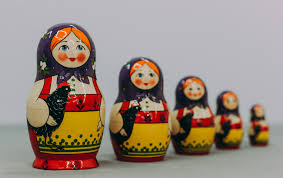 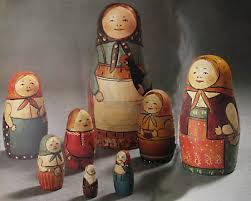 Это самый первый образ игрушки, созданный по эскизам С.В. Малютина. Сейчас образы Матрешки, создаваемые художниками,  более яркие и разнообразные.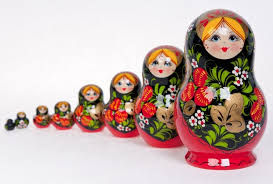 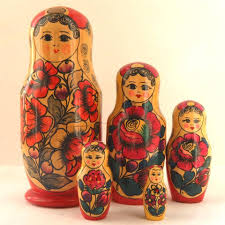 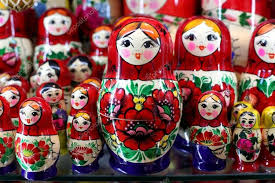 Задание для практического выполнения:1 этап: В нижней части листа провести горизонтальную вспомогательную линию, на которой будет размещаться ряд матрешек;В верхней части листа провести диагональную вспомогательную линию для контроля величины кукол;Между двумя этими линиями провести вертикальные оси симметрии, используя оси симметрии изобразить по два круга для каждой куклы (туловище и голова) объединив их в единое целое.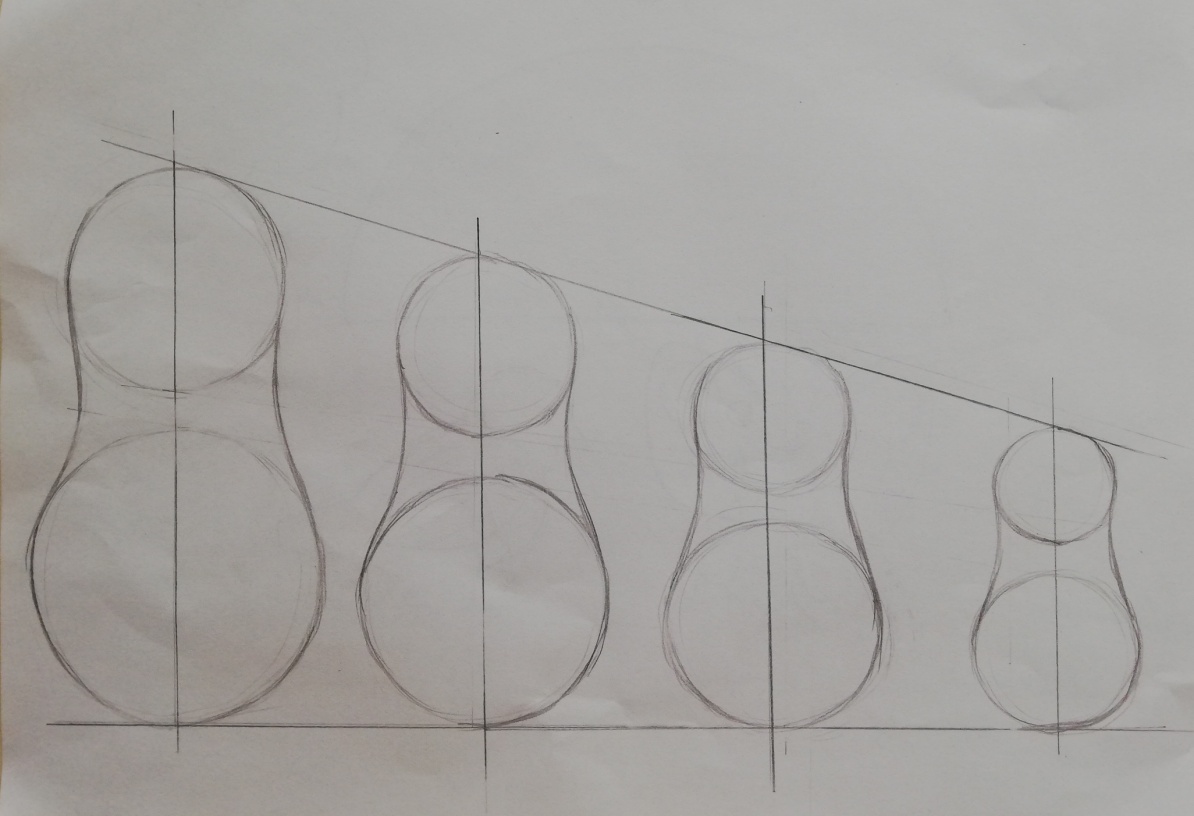 2 этап: Добавить детали: голова, платок, ручки, фартук, подставка;Стереть не нужные вспомогательные линии.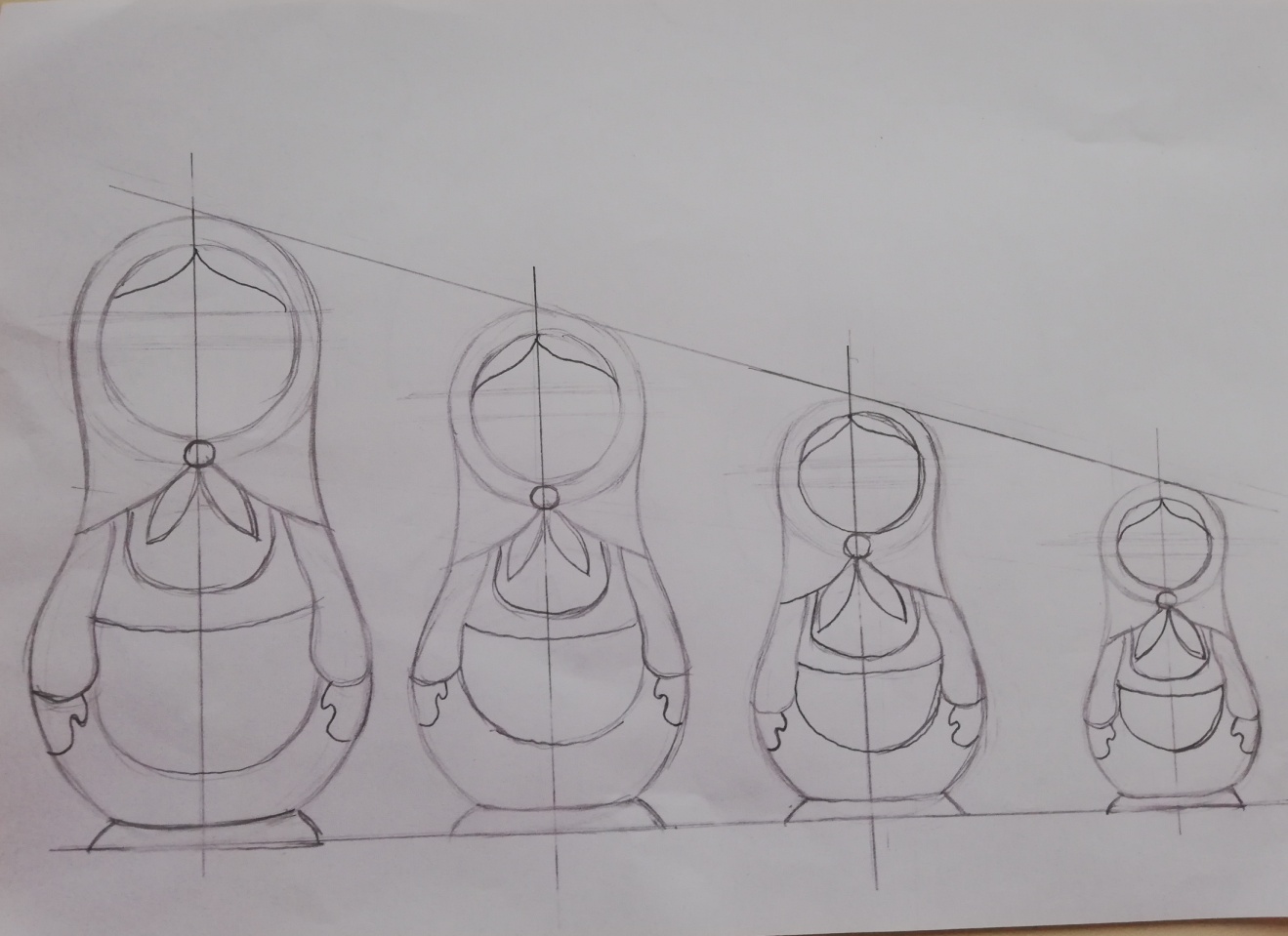 3 этап: закончить прорисовку деталей: глаза, нос, рот, щечки, узоры на фартуке и др. 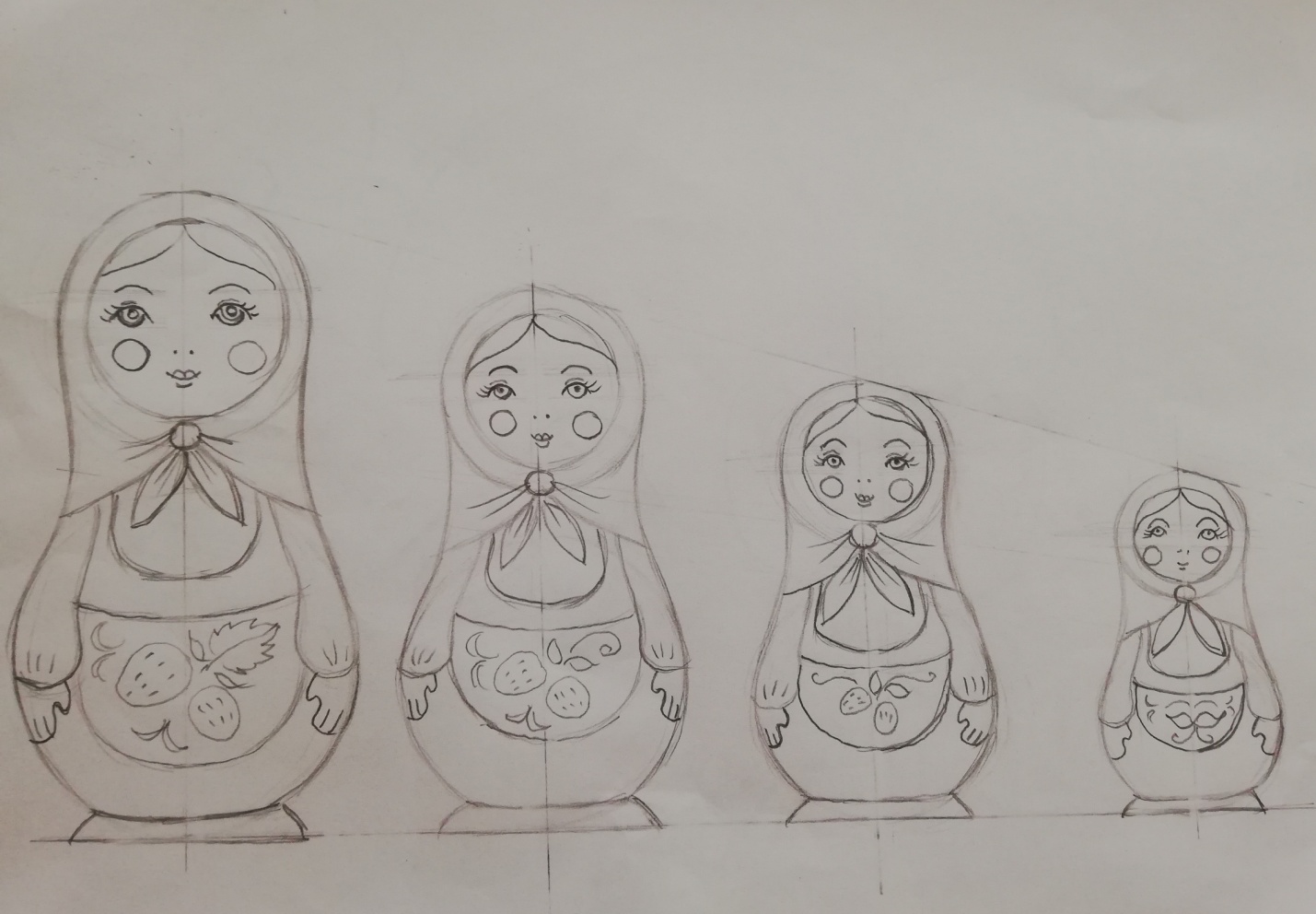 4 этап: выполняем работу в цвете. Материал – гуашь.Примечание: Это классический образ матрешки, те учащиеся, которые уже выполнили это задание,  могут создать свою (авторскую) матрешку по той же схеме, но со своими деталями. Это может быть и мультипликационный герой или герой сказок,  животное  и др.Фото выполненных работ  отправляем на почту surwa4ewa.a@yandex.ruПреподаватель: Сурвачева А.А.